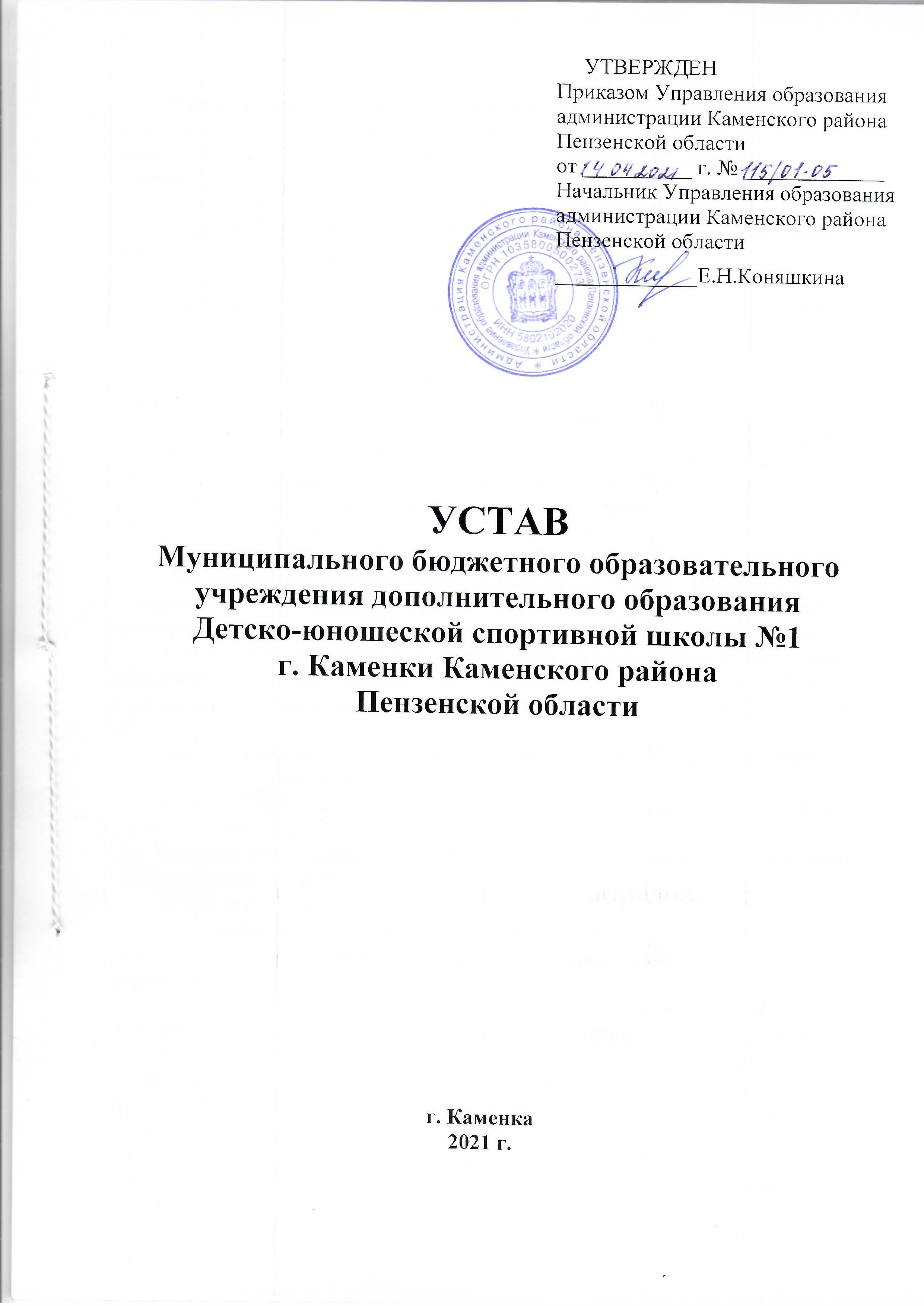 УСТАВМуниципального бюджетного образовательного учреждения дополнительного образования Детско-юношеской спортивной школы №1 г. Каменки Каменского района Пензенской областиг. Каменка.  Новая редакция Устава Муниципального бюджетного образовательного учреждения дополнительного образования Детско-юношеской спортивной школы №1 г. Каменки Каменского района  Пензенской области (далее – Учреждение)  разработана с целью приведения его в соответствие с требованиями Гражданского кодекса Российской Федерации, Федерального закона  от 29.12.2012 №273-ФЗ «Об образовании в Российской Федерации» и действующего законодательства Российской Федерации.    С момента государственной регистрации настоящей редакции Устава утрачивает действие ранее действующая редакция Устава от 01.12.2015 года.                                               1.Общие положения. 1.1.Муниципальное бюджетное образовательное учреждение дополнительного образования Детско-юношеская спортивная школа №1 г. Каменки Каменского района  Пензенской области  (далее – Учреждение) руководствуется в своей деятельности Конституцией Российской Федерации, федеральными законами, указами и распоряжениями Президента Российской Федерации, постановлениями и распоряжениями Правительства Российской Федерации, законодательными актами органов государственной власти Пензенской области, муниципальными правовыми актами и настоящим Уставом. Настоящий Устав является  основным локальным  актом  в системе правового регулирования на уровне Учреждения. Все  локальные акты, принимаемые на данном уровне, не могут противоречить настоящему Уставу. 1.2. Полное наименование Учреждения: Муниципальное бюджетное образовательное учреждение дополнительного образования Детско-юношеская спортивная школа №1 г. Каменки Каменского района  Пензенской области. Сокращенное наименование Учреждения: МБОУДО  ДЮСШ №1 г. Каменки.Место нахождения Учреждения:Юридический адрес: 442246 Пензенская область, г. Каменка,  ул.Чернышевского, д. 12.Фактический адрес: 442246 Пензенская область, г. Каменка, ул.Чернышевского, д.12.По своему статусу Учреждение является:тип – учреждение дополнительного образования; организационно-правовая форма – муниципальное бюджетное учреждение.1.4. Учредителем Учреждения является Управление образования администрации Каменского района Пензенской области (далее Учредитель). 1.5 Учреждение является некоммерческой организацией, юридическим лицом, имеет  штампы и бланки со своим наименованием, учитываемое на балансе имущество, лицевые счета, открываемые в территориальном органе Федерального казначейства и Управлении финансов Администрации Каменского района Пензенской области, самостоятельный баланс, может от своего имени приобретать имущественные и личные неимущественные права и нести обязательства, быть истцом и ответчиком в суде, самостоятельно представлять свои интересы в других государственных органах  и организациях всех типов и форм собственности.       Права  юридического лица у Учреждения в части ведения финансово-хозяйственной деятельности, предусмотренной настоящим Уставом,  возникают со дня внесения соответствующей записи в Единый государственный реестр юридических лиц. 1.6. Учреждение в отношении закрепленного за ним имущества осуществляет права владения, пользования и распоряжения им в пределах, установленных законом, в соответствии с целями своей деятельности, заданиями собственника, Учредителя и назначением имущества.1.7. Собственник имущества Учреждения не несет ответственности по обязательствам Учреждения.1.8. Основной вид деятельности Учреждения - реализация дополнительных общеобразовательных программ.Деятельность Учреждения строится на принципах демократии и гуманизма, приоритета общечеловеческих ценностей, жизни и здоровья человека, гражданственности, свободного развития личности, общедоступности и светского характера образования.Право на ведение образовательной деятельности и льготы, установленные законодательством Российской Федерации, возникают у Учреждения с момента выдачи ему лицензии.Учреждение может вступать в образовательные, педагогические, научные и другие объединения (ассоциации, союзы), создаваемые в целях развития и совершенствования образования и воспитания учащихся, и принимать участие в соревнованиях, олимпиадах, конференциях, иных формах сотрудничества.Право на медицинское обслуживание учащихся возникает у Учреждения  на основании договора о медицинском  обслуживании учащихся, заключенного с государственным (муниципальным) учреждением здравоохранения.В Учреждении не допускаются создание и деятельность организационных структур политических партий, общественно-политических и религиозных движений и организаций (объединений).По инициативе учащихся в Учреждении могут создаваться детские общественные объединения.   Отношения Учреждения с учащимися и их родителями (законными представителями) регулируются действующим законодательством Российской Федерации, региональными нормативно-правовыми актами, нормативно-правовыми актами Каменского района, настоящим Уставом и Договором об образовании.Учреждение может иметь филиалы и представительства.        1.17. Отношения между Учредителем и Учреждением регулируются настоящим Уставом, муниципальными нормативно-правовыми актами, действующим законодательством Российской Федерации.Учреждение осуществляет свою деятельность в соответствии с предметом и целями его деятельности, определенными в соответствии с федеральными законами, иными нормативно-правовыми актами Российской Федерации, Пензенской области, муниципальными правовыми актами и настоящим Уставом. Учреждение ведет налоговый учет, бухгалтерский учет и статистическую отчетность о результатах хозяйственной и иной деятельности в порядке, установленном действующим федеральным законодательством.Финансовое обеспечение выполнения муниципального задания Учреждением осуществляется в виде субсидий из бюджета муниципального образования Каменский район Пензенской области в соответствии с ведомственной структурой расходов по отрасли «Образование» на финансовое обеспечение выполнения муниципального задания, а также на иные цели.2.Основные цели, задачи, предмет деятельности и ответственность.Предметом деятельности Учреждения является реализация дополнительных общеобразовательных программ.  Цель деятельности Учреждения: - формирование гармонично развитой личности, ее мировоззрения, способности к самообразованию, самоопределению, самореализации и адаптации в постоянно изменяющихся условиях. 2.3. Основными задачами Учреждения  являются:совершенствование содержания дополнительного образования, его организационных форм, методов и технологий;организация работы по повышению квалификации педагогических кадров с учетом специфики деятельности Учреждения;обеспечение всестороннего развития и воспитания учащихся через вовлечение в занятия физкультурой и спортом;формирование культуры здорового и безопасного образа жизни, укрепление здоровья учащихся;профессиональная ориентация учащихся;подготовка спортивного резерва и спортсменов высокого класса в соответствии с федеральными стандартами спортивной подготовки;социализация и адаптация учащихся к жизни в обществе.        2.4. Учреждение может осуществлять приносящую доход деятельность в рамках достижения целей, ради которых оно создано и соответствует указанным целям. Доходы, полученные от такой деятельности, и приобретенное за счет этих доходов имущество поступают в самостоятельное распоряжение Учреждения. 2.5. Учреждение несет в установленном действующим законодательством Российской Федерации порядке ответственность за:качество образования учащихся и его соответствие с дополнительными общеобразовательными программами;реализацию дополнительных общеобразовательных программ в соответствии с учебными планами,   расписаниями занятий; организацию образовательного процесса в соответствии с требованиями охраны жизни и здоровья учащихся и работников Учреждения;не выполнение обязательств по охране труда, предусмотренных коллективными договорами     и     соглашениями,     трудовыми     договорами     (контрактами),     или препятствующих деятельности представителей органов государственного надзора и контроля за соблюдением требований охраны труда, а также органов общественного контроля:нарушение требований пожарной безопасности;сохранность и эффективное использование закрепленной за Учреждением собственности;соответствие    применяемых    форм,    методов    и    средств    организации образовательного     процесса     возрастным     психофизиологическим     особенностям, склонностям, способностям, интересам учащихся;	организацию    медицинского    обслуживания,     введение     лечебно-профилактических     мероприятий,     соблюдение     санитарно-гигиенических норм;нарушение прав и свобод учащихся, работников Учреждения;выполнение иных функций, отнесенных к его компетенции.3. Образовательный процесс. Обучение и воспитание в Учреждении ведутся на русском языке.3.2. Учреждение реализует дополнительные общеобразовательные программы физкультурно-спортивной направленности в соответствии с лицензией на право ведения образовательной деятельности, выданной Учреждению лицензирующим органом.3.3.Расписание занятий для учебных групп составляется администрацией Учреждения по представлению педагогических работников, с учетом возрастных особенностей учащихся и установленных санитарно-гигиенических норм.  3.4. Содержание деятельности учебных групп определяется педагогом с учетом примерных учебных планов и программ, рекомендованных государственными органами управления образованием. Педагогические работники могут разрабатывать авторские программы, утверждаемые педагогическим советом Учреждения.3.5. Продолжительность обучения соответствует реализуемым дополнительным общеобразовательным программам.3.6.  Порядок приема учащихся.       Прием в Учреждение на обучение по дополнительным общеобразовательным программам осуществляется в соответствии с действующим законодательством РФ на основании заявлений совершеннолетних учащихся или родителей (законных представителей) несовершеннолетних учащихся.         3.6.1. Прием учащихся в Учреждение осуществляется на добровольной основе. Для зачисления необходимы следующие документы:- заявление родителей (законных представителей) о приеме в Учреждение;- копия свидетельства о рождении; - медицинская справка о состоянии здоровья.          3.6.2. При приеме ребёнка, с его родителями (законными представителями) Учреждение заключает договор об образовании, подписание которого является обязательным для обеих сторон. В соответствии с действующим законодательством РФ родители (законные представители) предоставляют «Согласие на обработку персональных данных родителей (законных представителей) обучающегося, не достигшего (достигшего) возраста 14 лет»; учащиеся,  достигшие возраста 14 лет, предоставляют «Согласие на обработку персональных данных обучающегося, достигшего возраста 14 лет». 3.6.3. Прием в Учреждение на обучение оформляется приказом директора Учреждения.3.7. Отношения учащихся и педагогов строятся на основе сотрудничества, уважения личности ребенка и предоставления ему свободы развития в соответствии с его индивидуальными способностями и интересами.3.8.  Дисциплина поддерживается на основе человеческого достоинства учащихся. Применение методов физического и психологического насилия по отношению к учащимся не допускается.3.9. Учреждение знакомит поступающего на обучение и его родителей (законных представителей) с Уставом, лицензией на право осуществления образовательной   деятельности и другими    документами, регламентирующими организацию образовательного процесса в Учреждении.    3.10. Режим занятий учащихся.   3.10.1. Учебный год в Учреждении начинается с 01 сентября. 3.10.2. Количество учащихся в учебной группе, их возрастные категории, а также продолжительность учебных занятий устанавливаются в соответствии с физкультурно-спортивной направленностью дополнительных общеобразовательных программ и определяются локальным нормативным актом Учреждения. 3.10.3. Занятия проводятся по группам или индивидуально. 3.10.4. Годовой календарный учебный график разрабатывается и утверждается директором Учреждения. 3.11. Порядок перевода учащихся в следующие группы.         3.11.1.Перевод учащихся в группу следующего года обучения производится решением педагогического совета на основании стажа занятий, выполнения нормативных показателей общей и специальной физической подготовки. Учащиеся, не выполнившие эти требования, на следующий год обучения не переводятся. Такие учащиеся могут решением педагогического совета спортивной школы продолжать обучение повторный год, но  не более одного раза на данном этапе подготовки.  3.11.2.	Учащиеся, не достигшие установленного возраста для перевода в группу следующего года обучения, не выполнившие программные требования предыдущего года обучения, могут переводиться раньше срока решением педагогического совета.  3.12. Порядок отчисления и выпуска учащихся определяется локальными нормативными актами Учреждения. 3.12.1. Отчисление учащихся оформляется приказом директора по следующим основаниям:- по заявлению родителей (законных представителей);- по медицинскому заключению о состоянии здоровья учащегося. 3.12.2. За совершение противоправных действий, грубые и неоднократные нарушения Устава по решению педагогического совета допускается исключение учащихся. 3.12.3. Выпуск учащихся, окончивших обучение по дополнительным общеобразовательным программам, оформляется приказом директора. Учащимся, завершившим обучение по дополнительным общеобразовательным программам, выдаются свидетельства об окончании обучения в Учреждении по соответствующим дополнительным общеобразовательным программам. 3.13. Учреждение вправе осуществлять образовательную деятельность по дополнительным общеобразовательным программам как самостоятельно, так и посредством сетевых форм их реализации. Использование сетевой формы реализации дополнительных общеобразовательных программ осуществляется на основании договора между организациями в порядке, установленном статьей 15 Федерального закона от 29.12.2012 г. №273-ФЗ «Об образовании в Российской Федерации» (с последующими изменениями и дополнениями).4. Имущество, финансовая и хозяйственная деятельность.4.1.Имущество Учреждения находится в муниципальной собственности и закреплено за ним на праве оперативного управления.4.2. Учреждение в целях обеспечения образовательной и иной, предусмотренной настоящим Уставом деятельности, использует предоставленное ему имущество, отвечает за его правильное использование, ведет финансовую и хозяйственную деятельность, приобретает гражданские права и несет гражданские обязанности в соответствии с законодательством Российской Федерации и настоящим Уставом.4.3.Основы имущественных отношений.Под имуществом в настоящем Уставе понимается совокупность вещей, имущественных прав и обязанностей, в том числе и исключительных прав, принадлежащих Учреждению.        Имущественные    отношения    Учреждения  регулируются действующим Гражданским законодательством РФ,    законодательством  об   образовании,  а  также   нормами    финансового, административного,  налогового    и    иных   отраслей   права    Российской      Федерации    в зависимости    от     характера    возникающих    правоотношений  в соответствии с настоящим Уставом.        4.4.	 Имущество Учреждения.Имущество Учреждения составляют предоставленные на законных основаниях недвижимое имущество, движимое имущество, имущественные права, включая исключительные права (интеллектуальную собственность).4.4.1.	Недвижимое имущество Учреждения складывается из используемых на законных основаниях:земельных участков;расположенных на этих земельных участках природных объектов, зданий и сооружений;иного имущества, находящегося в распоряжении Учреждения и отнесенного действующим Гражданским законодательством и другими законами к недвижимому имуществу.4.4.2.	Движимое имущество Учреждения складывается из используемых на законных основаниях:-	вещей, которые не отнесены действующим Гражданским законодательством и другими законами к недвижимому имуществу;- денег (валюты) и ценных бумаг.4.4.3.	 Имущественные права, как вещные, так и обязательственные, возникают у Учреждения на основании настоящего Устава, договора или по иным законным основаниям, соответствующим целям деятельности Учреждения.4.4.4.	Исключительные права Учреждения приобретаются и защищаются в  установленном действующим законодательством Российской Федерации порядке.4.5.Учредитель осуществляет финансовое обеспечение выполнения муниципального задания с учетом расходов на содержание имущества, расходов на уплату налогов, в качестве объекта налогообложения, по которым признается соответствующее имущество, в том числе земельные участки. Учреждение не вправе отказаться от выполнения муниципального задания.4.6.	 Формирование имущества, его источники.Имущество Учреждения складывается из имущества, предоставленного Учредителем.4.6.1. Состав имущества, предоставляемого Учредителем, определяется последним самостоятельно, исходя из необходимости обеспечения образовательного процесса на установленном уровне, существующих типовых норм материально-технического обеспечения и возможности осуществления Учреждением разрешенной настоящим Уставом деятельности. Состав данного имущества может корректироваться в процессе деятельности Учреждения самим Учредителем или по обоснованному ходатайству Учреждения.Конкретный состав имущества, предоставленного Учредителем на момент учреждения (реорганизации) в натуральном и денежном выражении (за исключением денежных средств, выделенных Учреждению по смете), отражается в акте приема-передачи, подписываемом Учредителем и директором Учреждения.Состав имущества, приобретаемого Учреждением на средства, полученные от осуществления приносящей доходы разрешенной деятельности (в том числе и от платных дополнительных образовательных услуг, реализации произведенной продукции, работ, услуг) определяется Учреждением по согласованию с Учредителем.4.7. При ликвидации всё находящееся у Учреждения имущество возвращается Учредителю.4.8.	Учет имущества и контроль за его использованием.         Имущество Учреждения подлежит бухгалтерскому, статистическому и другим видам учета и отчетности в соответствии с действующим законодательством Российской Федерации. Муниципальное имущество, предоставляемое Учредителем, и имущество, приобретаемое Учреждением в процессе осуществления разрешенной настоящим Уставом деятельности, приносящей доход, подлежат раздельному учету.Учреждение обязано представлять Учредителю установленную для бюджетных организаций отчетность в сроки, определенные Учредителем.Учредитель осуществляет контроль за учетом и использованием предоставленного им  имущества.Общий контроль за финансовой и хозяйственной деятельностью Учреждения осуществляют уполномоченные органы в соответствии с действующим законодательством Российской Федерации. 4.8.3. Списание имущества Учреждения производится по согласованию с Учредителем в порядке, установленном действующим законодательством Российской Федерации.4.8.4. Учреждение отвечает по своим обязательствам всем находящимся у него на праве оперативного управления имуществом, как закреплённым за ним Собственником имущества, так и приобретённым за счёт доходов, полученных от приносящей доход деятельности, за исключением особо ценного движимого имущества, закреплённого за Учреждением Собственником этого имущества или приобретённого Учреждением за счёт выделенных Собственником средств. 4.9.	Финансирование Учреждения.4.9.1.Финансирование Учреждения осуществляется на основе государственных (в том числе ведомственных) и местных нормативов в расчёте на одного учащегося в зависимости от её вида. Привлечение Учреждением дополнительных средств не влечёт за собой снижения нормативов и (или) абсолютных размеров её финансирования за счёт средств Учредителя.4.9.2. Учреждение самостоятельно распоряжается имеющимися денежными средствами. Учреждение не вправе размещать денежные средства на депозитах и в кредитных организациях, а также совершать сделки с ценными бумагами, если иное не предусмотрено федеральными законами. Финансовое обеспечение выполнения муниципального задания Учреждения осуществляется в виде субсидий из бюджета Каменского района.4.9.3. Учреждение вправе сверх установленного муниципального задания, а также в случаях, определенных федеральными законами, в пределах установленного муниципального задания, оказывать дополнительные образовательные услуги, не предусмотренные соответствующими образовательными программами, за плату на одинаковых при оказании одних и тех же услуг условиях. Потребность в дополнительных платных образовательных услугах определяется исключительно по заявлениям родителей (законных представителей).Плата за оказание Учреждением дополнительных образовательных услуг определяется в порядке, установленном нормативно-правовыми актами администрации Каменского района, если иное не предусмотрено действующим законодательством.Доходы от платных дополнительных образовательных услуг используются в соответствии с уставными целями Учреждения и могут направляться на расходы по оплате труда, начислению на оплату труда, приобретению расходных материалов, хозяйственного инвентаря, спортивного оборудования, горюче-смазочных материалов, учебных пособий и материалов, периодических изданий для обеспечения учебного процесса, учебные расходы, командировочные расходы; расходы на содержание, текущий и капитальный ремонт спортивных объектов, уплату налогов, сборов, штрафов и пеней. 4.9.4. Учредитель вправе приостановить приносящую доход деятельность Учреждения, если она идёт в ущерб образовательной деятельности.4.10.	Учреждение имеет право:-	пользоваться   услугами   бухгалтерии   Учредителя   или   его   структурного подразделения   в   части   ведения  бюджетного,   налогового   и  бухгалтерского  учета, кассовых и расчетных операций по бюджетным средствам и средствам, полученным от разрешенной деятельности, приносящей доход;-	приобретать, арендовать, заказывать оборудование и другие
материальные ресурсы, заключать договоры с любыми хозяйствующими субъектами, действующими в соответствии с законодательством, гражданами, их объединениями, производить    оплату   работ   (услуг)    по   безналичному   и    наличному    расчету    в соответствии с законодательством Российской Федерации и в порядке, установленном Учредителем;-	участвовать в создании объединений с другими образовательными, научными и прочими организациями и учреждениями.4.11.	Учреждение не   вправе   заключать   сделки,   возможными
последствиями  которых  являются  отчуждение  в  пользу  третьих  лиц   имущества, предоставленного  Учредителем,  в том  числе  из средств бюджетного финансирования.4.12.	Учреждение обязано обеспечить содержание находящегося у него имущества в соответствии с действующими стандартами, нормами и правилами за счет средств бюджетного и внебюджетного финансирования.Вопросы организации, проведения и финансирования мероприятий по содержанию имущества Учреждения в надлежащем состоянии регулируются законодательством Российской Федерации, а также положением о содержании имущества или иным специальным локальным актом Учреждения, утверждаемым Учредителем.4.13.	Налогообложение Учреждения.Учреждение уплачивает налоги в соответствии с законодательством Российской Федерации.5. Управление Учреждением.Управление Учреждением строится на принципах единоначалия и коллегиальности.Управление Учреждением осуществляется в соответствии с действующим законодательством РФ и настоящим Уставом.Единоличным исполнительным органом Учреждения является руководитель Учреждения  - директор.Текущее руководство деятельностью Учреждения осуществляет прошедший соответствующую аттестацию директор, назначаемый Учредителем.При назначении на должность (приеме на работу) с директором Учреждения заключается бессрочный трудовой договор в соответствии с Трудовым кодексом Российской Федерации.Директор Учреждения:представляет интересы Учреждения, действует от его имени без доверенности;распоряжается средствами и имуществом Учреждения в порядке, определенном настоящим Уставом, действующим законодательством РФ;заключает договоры (контракты), выдает доверенности; -   в пределах своей компетенции издает приказы и распоряжения;утверждает штатное расписание и распределяет должностные обязанности работников; осуществляет подбор, прием на работу и расстановку работников Учреждения и несет ответственность за уровень их квалификации;увольняет, поощряет и налагает взыскания на работников Учреждения, выполняет иные функции работодателя, определенные действующим законодательством РФ;организует проведение тарификации работников Учреждения;устанавливает ставки заработной платы и должностные оклады работникам Учреждения в соответствии с действующим законодательством РФ;утверждает надбавки и доплаты к должностным окладам работников Учреждения в соответствии с локальными нормативными актами Учреждения;в установленном порядке представляет бухгалтерскую и статистическую отчетность в соответствующие органы, определенные действующим законодательством РФ;составляет и представляет на утверждение Общему собранию работников Учреждения ежегодный отчет о поступлении и расходовании финансовых и материальных средств Учреждения; утверждает общеобразовательные программы;обеспечивает осуществление образовательного процесса в соответствии с настоящим Уставом и лицензией;обеспечивает создание необходимых условий для охраны и укрепления здоровья учащихся и работников Учреждения;обеспечивает организацию и выполнение мероприятий по гражданской обороне в случае чрезвычайных ситуаций, а также обеспечивает выполнение распоряжений начальника штаба гражданской обороны;несет ответственность за организацию, полноту и качество воинского учета согласно установленным правилам;несет персональную ответственность за деятельность Учреждения, в том числе за выполнение муниципального задания, за нецелевое использование бюджетных средств, за невыполнение обязательств Учреждения как получателя бюджетных средств;- осуществляет в соответствии с действующим законодательством иные функции и полномочия, вытекающие из целей и задач Учреждения.5.7. Компетенция и условия деятельности директора Учреждения, а также его ответственность определяются в трудовом договоре, заключаемом между  Учредителем и  директором Учреждения.5.8. Грубыми нарушениями должностных обязанностей директором Учреждения, в частности, являются несоблюдение предусмотренных действующим законодательством РФ и Уставом требований о порядке, условиях использования и распоряжения имуществом, денежными средствами Учреждения, о порядке подготовки и представления отчетов о деятельности и об использовании имущества Учреждения, а также невыполнение муниципального задания.Взаимоотношения работников и директора Учреждения, возникающие на основе трудового договора, регулируются действующим Трудовым законодательством Российской Федерации, коллективным договором, правилами внутреннего трудового распорядка и иными локально-нормативными актами учреждения.Учредитель осуществляет следующие функции и полномочия:принимает решения о создании Учреждения;принимает решения об изменении целей и предмета деятельности Учреждения; принимает решения о реорганизации и ликвидации Учреждения;утверждает передаточный акт или разделительный баланс при реорганизации Учреждения, ликвидационные балансы при ликвидации Учреждения; утверждает Устав и изменения в Устав Учреждения;формирует и направляет предложения по закреплению имущества за Учреждением на праве оперативного управления и изъятию имущества, находящегося у Учреждения на праве оперативного управления, в порядке, установленном администрацией Каменского района Пензенской области; назначает директора Учреждения и прекращает его полномочия; заключает и расторгает трудовой договор с директором Учреждения; формирует и утверждает муниципальное задание на оказание муниципальных услуг (выполнение работ) в порядке, установленном администрацией Каменского района Пензенской области;осуществляет финансовое обеспечение выполнения муниципального задания на оказание муниципальных услуг (выполнение работ) в порядке, установленном администрацией Каменского района Пензенской области;устанавливает порядок определения платы для физических и юридических лиц за услуги (работы), относящиеся к основным видам деятельности Учреждения, оказываемые им сверх установленного муниципального задания на оказание муниципальных услуг (выполнение работ), а также в случаях, определенных федеральными законами, в пределах установленного муниципального задания на оказание муниципальных услуг (выполнение работ);определяет порядок составления и утверждения отчетов о результатах деятельности Учреждения и об использовании закрепленного за Учреждением на праве оперативного управления имущества;определяет порядок составления и утверждения планов финансово-хозяйственной деятельности Учреждения, утверждает указанные планы;определяет предельно допустимое значение просроченной кредиторской задолженности Учреждения, превышение которого влечет расторжение трудового договора с директором Учреждения по инициативе работодателя в соответствии с Трудовым кодексом Российской Федерации;осуществляет контроль за деятельностью Учреждения в порядке, установленном администрацией Каменского района Пензенской области;осуществляет иные функции и полномочия, которые в соответствии с действующим законодательством отнесены к компетенции Учредителя.Коллегиальными органами управления Учреждением являются: Общее собрание работников Учреждения (далее – Общее собрание), Управляющий  совет Учреждения (далее – Совет), Педагогический совет Учреждения (далее – Педагогический совет). Общее собрание собирается по мере необходимости, но не реже двух раз в год. Общее собрание вправе принимать решения, если в его работе участвует не менее половины от общего числа работников, для которых Учреждение является основным местом работы. Решения Общего собрания принимаются простым большинством голосов присутствующих на собрании работников.К  компетенции Общего собрания относятся:разработка предложений по внесению изменений в коллективный договор в установленном порядке;принятие Правил внутреннего трудового распорядка Учреждения по представлению директора;принятие локальных актов Учреждения;обсуждение  поведения  или   отдельных   поступков   членов   коллектива  и принятие решения о вынесении общественного порицания в случае виновности. Высшим органом самоуправления является Совет.Совет формируется в количестве 07 человек из расчета: представители родителей (законных представителей) - 2 человека; представители детей - 01 человек; тренеры - преподаватели - 02 человека; представитель Учредителя - 01 человек.В состав Совета входит директор Учреждения.Выборы в Совет проводятся 01 раз в два года. На первом собрании проходят выборы Председателя Совета  и его заместителя, а также формирование необходимых рабочих комиссий и групп по решению неотложных вопросов.Совет созывается на основании распоряжения Председателя не реже одного раза в полугодие. Совет вправе принимать решения, если в его работе участвует 2/3 членов Совета.Решения Совета принимаются простым большинством голосов присутствующих.Регламент и форма проведения голосования устанавливается индивидуально по каждому вопросу.При выбытии члена Совета до истечения срока его
полномочий на основании распоряжения Председателя Совета созывается внеочередное собрание Совета, которое избирает нового представителя.Во   время   заседания    Совета   секретарем,    назначаемым Председателем Совета, ведется протокол заседания. 5.13.1. К компетенции Совета относятся:        -определение общего направления воспитательно-образовательной деятельности Учреждения;разрешение  конфликтов, возникающих между  участниками образовательного процесса;согласование режима работы и правил внутреннего распорядка;заслушивание отчетов работников по направлениям их деятельности;определение перечня  и  порядка предоставления платных дополнительных   образовательных услуг;совместно с директором представление интересов в государственных, муниципальных органах управления, общественных объединениях, а  также  наряду  с  родителями  (законными  представителями)  -  интересов      детей, обеспечивая социально-правовую защиту несовершеннолетних;  - принятие решений по вопросам охраны, организации медицинского обслуживания и другим вопросам, регламентирующим жизнедеятельность Учреждения, не оговоренных настоящим Уставом;         -   издание локальных актов в пределах своей компетенции.5.14. В целях рассмотрения сложных педагогических и методических вопросов, вопросов организации учебно-воспитательного процесса, изучения и распространения передового педагогического опыта в Учреждении действует Педагогический совет – коллегиальный орган, объединяющий педагогических работников. Членами Педагогического совета являются все педагогические работники. Председателем Педагогического совета является директор Учреждения.  Педагогический совет собирается не реже четырех раз в год. Внеочередные заседания проводятся по мере необходимости.  Решение Педагогического совета является правомочным, если на его заседании присутствует не менее 2/3 педагогических работников Учреждения, и за него проголосовало более половины присутствующих на заседании педагогов. Процедура голосования определяется Педагогическим советом. Ход заседаний Педагогического совета и решения оформляются протоколами. Протоколы хранятся в Учреждении.5.14.1. К компетенции Педагогического совета относятся:утверждение количественного состава учебных групп и продолжительности занятий в соответствии с нормами СанПин  и общеобразовательными программами тренеров – преподавателей;утверждение общеобразовательных программ, учебного плана Учреждения;утверждение годового календаря спортивно-массовых мероприятий; организация работы по профессиональной переподготовке и повышению квалификации педагогических работников, развитию их творческих инициатив;проведение аттестации работников;перевод учащихся, освоивших в полном объеме общеобразовательные программы, на следующий этап подготовки;исключение и восстановление учащихся; ходатайство о поощрении педагогических работников, представление кандидатур для присвоения почётных званий, награждения.   Конкретная деятельность Педагогического совета регламентируется локальным актом Учреждения - Положением о Педагогическом совете.   Директор Учреждения имеет право приостанавливать решения Педагогического совета в случае, если они противоречат нормам настоящего Устава,  действующего законодательства РФ.Для работников Учреждения работодателем является  Учреждение. Порядок комплектования работников Учреждения и условия оплаты их труда регламентируется штатным расписанием, положением об оплате труда и Правилами внутреннего трудового распорядка Учреждения. Отношения работника Учреждения и администрации регулируются трудовым договором, условия которого не могут противоречить трудовому законодательству Российской Федерации.5.15.В целях урегулирования разногласий по вопросам реализации права на образование, в том числе в случаях возникновения конфликта интересов педагогического работника, применения локальных нормативных актов, обжалования решений о применении к учащимся дисциплинарного взыскания в Учреждении  создается Комиссия по урегулированию споров между участниками образовательных отношений.6. Права и обязанности участников образовательного процесса.       6.1. Участниками образовательного процесса в Учреждении являются учащиеся, педагогические работники, родители (законные представители). Права, обязанности, ответственность и социальные гарантии учащихся, родителей (законных представителей) несовершеннолетних учащихся Учреждения определяются действующим законодательством РФ и локальными актами Учреждения.6.2.	Педагогические работники Учреждения имеют право:на участие в управлении Учреждением в формах, определенных Уставом Учреждения;на защиту своей профессиональной чести и достоинства;на свободу выбора и использования методик обучения и воспитания, учебных пособий и материалов, методов оценки знаний, умений учащихся;на иные социальные гарантии и льготы, установленные действующим законодательством Российской Федерации.6.3.	Педагогические работники обязаны:удовлетворять требованиям соответствующих квалификационных характеристик;соблюдать Устав Учреждения, правила внутреннего трудового распорядка, нормы коллективного договора, дополнительные инструкции;выполнять условия трудового договора;охранять жизнь, физическое и психическое здоровье учащегося во время образовательного процесса;сотрудничать с семьей учащегося Учреждения по вопросам воспитания и обучения;нести ответственность за обучение и воспитание учащихся;содействовать удовлетворению спроса родителей на воспитательные и образовательные услуги.6.4.	Работники Учреждения несут во время образовательного процесса ответственность за жизнь, физическое и психическое здоровье каждого учащегося в установленном законом порядке.6.5.	Иные права и обязанности сотрудников Учреждения определяются дополнительными инструкциями.7. Порядок внесения изменений (дополнений) в Устав Учреждения.7.1. Устав разрабатывается в соответствии с действующим законодательством РФ и утверждается Учредителем.7.2. Изменения и дополнения в настоящий Устав вносятся в случаях:изменения нормативных правовых актов, определяющих деятельность Учреждения;изменения одной или нескольких характеристик организации образовательного процесса Учреждения.7.3. Инициатором внесения изменений и дополнений к Уставу могут выступать органы государственной власти и управления, органы управления Учреждением, участники образовательного процесса. Изменения и дополнения в Устав принимаются и утверждаются Учредителем и регистрируются в соответствии с действующим законодательством Российской Федерации в соответствующем государственном органе, осуществляющем государственную регистрацию юридических лиц.          8. Порядок реорганизации и ликвидации Учреждения. 8.1. Деятельность Учреждения может быть прекращена путем реорганизации или ликвидации в порядке и случаях, установленных действующим законодательством РФ.8.2. При реорганизации Учреждения вносятся необходимые изменения в Устав и Единый государственный реестр юридических лиц. Реорганизация влечет за собой переход прав и обязанностей Учреждения к его правопреемнику в соответствии с действующим законодательством РФ.8.3. Ликвидация Учреждения осуществляется ликвидационной комиссией в соответствии с действующим законодательством РФ.8.4. Ликвидация Учреждения влечет прекращение деятельности без перехода прав и обязанностей в порядке правопреемства к другим лицам.Порядок образования ликвидационной комиссии определяется при принятии решения о ликвидации Учреждения. С момента назначения ликвидационной комиссии к ней переходят полномочия по управлению делами Учреждения.Имущество Учреждения, оставшееся после удовлетворения требований кредиторов, а также имущество, на которое в соответствии с федеральными законами не может быть обращено взыскание по обязательствам Учреждения, передается ликвидационной комиссией по акту приема-передачи Собственнику.Распоряжение оставшимся после удовлетворения требований кредиторов имуществом ликвидируемого Учреждения осуществляется Собственником. 8.5. Исключительные права (интеллектуальная собственность), принадлежащие Учреждению на момент ликвидации, переходят для дальнейшего распоряжения ими в соответствии с действующим законодательством РФ.       8.6. При реорганизации Учреждения все документы (управленческие, финансово-хозяйственные, по личному составу и другие) передаются организации-правопреемнику, при ликвидации Учреждения - в архив.                    9. Локальные нормативные акты.9.1.	Учреждение принимает локальные нормативные акты, содержащие, регулирующие образовательные отношения (далее – локальные нормативные акты), в соответствии с действующим законодательством Российской Федерации в порядке, установленном Уставом.9.2. Учреждение принимает локальные нормативные акты по основным вопросам организации и осуществления образовательной деятельности, в том числе регламентирующие правила приема учащихся, режим занятий учащихся, формы, периодичность и порядок промежуточной и итоговой аттестации учащихся, порядок и основания перевода, отчисления и восстановления учащихся, порядок оформления возникновения, приостановления и прекращения отношений между Учреждением и учащимися и (или) родителями (законными представителями) несовершеннолетних учащихся.9.3.При принятии локальных нормативных актов, затрагивающих права учащихся и работников Учреждения, учитывается мнение совета учащихся, совета родителей, представительных органов учащихся.9.4. Нормы локальных нормативных актов, ухудшающие положение учащихся и работников Учреждения, по сравнению с установленным действующим законодательством об образовании, действующим Трудовым законодательством РФ, Уставом, либо принятые с нарушением установленного порядка, не применяются и подлежат отмене Учреждением.9.5. Локальные нормативные акты принимаются органами самоуправления Учреждения и утверждаются директором.10.	Заключительные положения.10.1. Настоящий Устав составляется в двух экземплярах, имеющих одинаковую юридическую силу. Экземпляры настоящего Устава хранятся в Учреждении и в органе, осуществляющем государственную регистрацию юридических лиц.После государственной регистрации Учреждение обязано в недельный срок представить Учредителю копию настоящего Устава, заверенную органом, осуществившим государственную регистрацию Учреждения.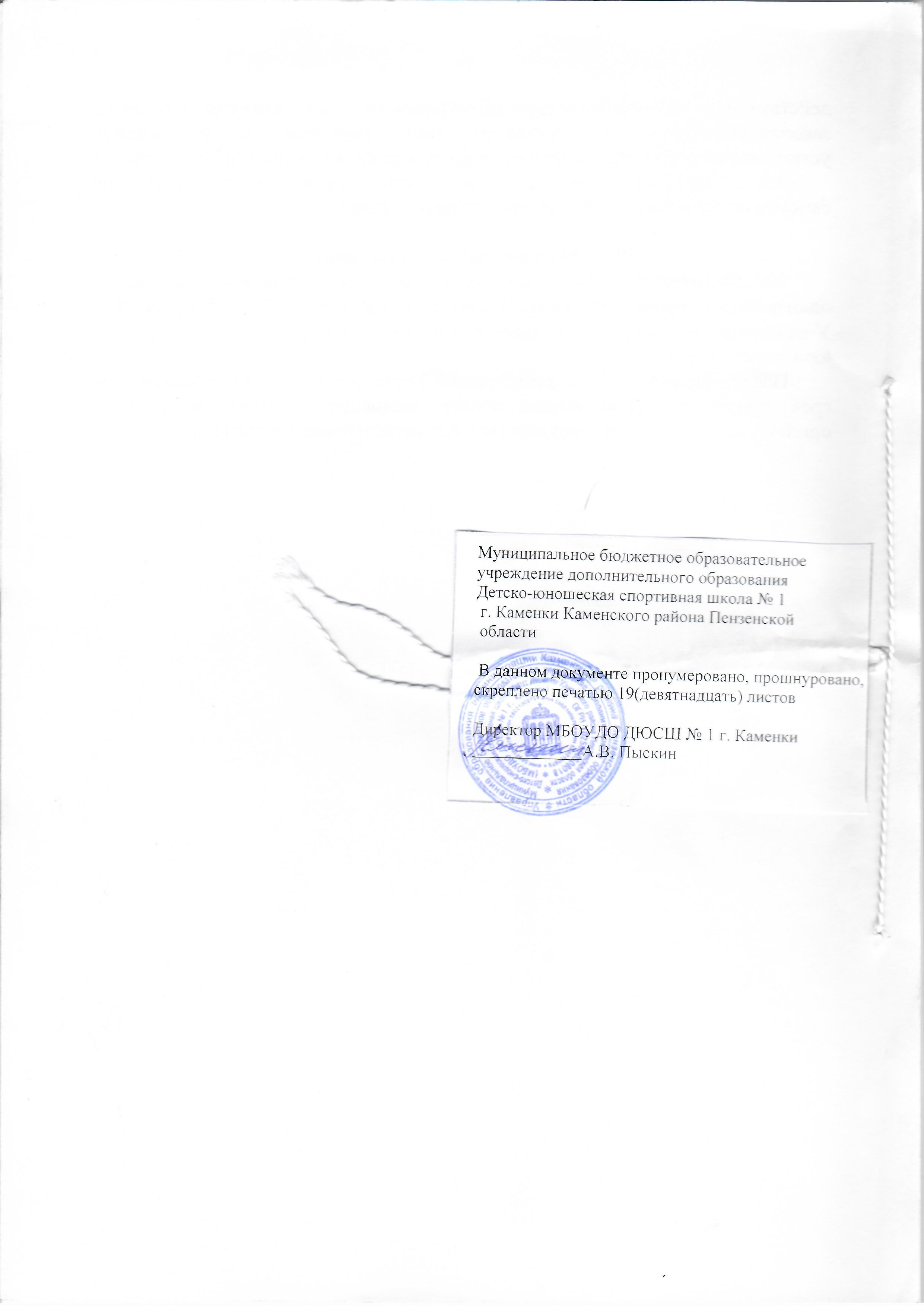      УТВЕРЖДЕНПриказом Управления образованияадминистрации Каменского района Пензенской области от __________ г. № _____________Начальник Управления образованияадминистрации Каменского района Пензенской области      _____________Е.Н.Коняшкина